HOKUYO 安全激光雷达 UAM-05LP-T301产品介绍：同行业产品中体积BEST小，功能很多的安全激光雷达。紧凑型设计，可安装在AGV，AGC以及垂直防护应用中。特点：- >保护区：5m 270° 
- >通过以太网输出数据 
- >主从功能 
- >双保护 
- >编码器输入保护范围广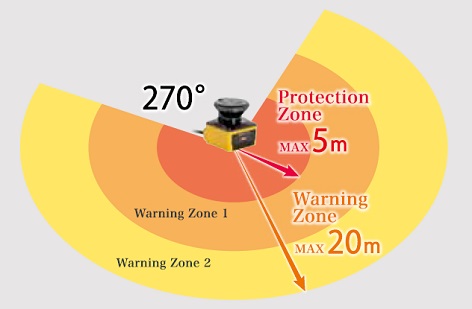 高达5米的保护区和20米的警告区配置，以满足各种应用需求。主从功能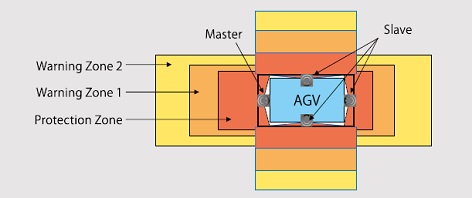 当需要多个单元来保护危险区域时，可以将4个单元的UAM互连用于主从操作。只需将输入和输出信号连接到主机，即可控制系统。重要说明：无法通过主从总线通信控制执行器。双重保护模式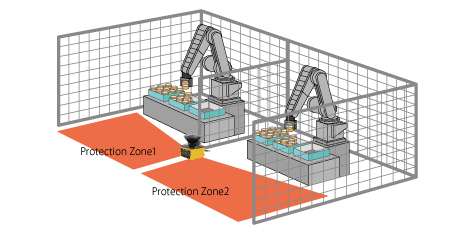 UAM可以同时保护两个危险区域。为相应的保护区触发单独的OSSD信号，从而可以使用单个UAM保护两台机器。产品规格：* 1。物体反射率为90％或以上时的距离。 
* 2。当UAM在高反射背景下工作时，需要200 mm的额外距离。 
* 3。OSSD输出和警告输出的总电流供应应低于1.0A。 
* 4。当光源位于距UAM的检测平面≥5°时。​学科学科产品规格模型模型HOW-05LP-T301检测属性保护范围5米检测属性警告范围20米（非安全）* 1检测属性距离公差* 2+100毫米检测属性检测能力从Black-Reflector板材（1.8％）到Retro-Reflector Sheet检测属性检测范围270°检测属性BEST小可检测宽度φ30mm（1.8m）检测属性BEST小可检测宽度φ50mm（3.0m）检测属性BEST小可检测宽度φ70mm（5.0m）检测属性扫描频率30ms（转速2000rpm）检测属性区域模式MAX 32个模式检测属性响应时间OFF：60ms~510ms检测属性响应时间ON：270ms~510ms光学元件脉冲激光二极管光学波长905nm光学安全等级激光等级1类型类型类型3（IEC61496-1，IEC61496-3）功能安全功能安全SIL 2（B型，HFT = 1）（IEC61508）的PFHd的PFHd7.8×10 -8（T1 = 20年）：未使用主从功能时的PFHd的PFHd1.6×10 -7（T1 = 20年）：使用主从功能时住房尺寸80.0mm（宽），80.0mm（深），95.0mm（高）（不带电缆）住房重量0.8公斤住房保护IP65住房案例材料主体：铝/光学窗口：聚碳酸酯住房Conenection电缆飞线电缆长度：3米电源电源DC 24V±10％：使用转换器电源工作时电源电源DC 24V -30％/ + 20％：使用电池供电时供电正常（无负载）6W供电MAX（带负载）50W产量OSSD1 / 2（安全）输出类型（高侧SW）产量OSSD1 / 2（安全）输出电流（max：500mA）* 3产量OSSD1 / 2（安全）泄漏电流（最大值：1mA）产量OSSD1 / 2（安全）AWG 26产量OSSD1 / 2（安全）负载容差（L / R = 25ms，C =1μF）产量OSSD3 / 4（安全）
警告1/2 
（非安全）输出类型（高侧SW）
输出电流:(最大值：250mA）* 3
泄漏电流（最大值：1mA）
AWG 28 
负载容差（L / R = 25ms，C =1μF）产量RES_REQ 1 
RES_REQ 2 
MUT_OUT 1 
MUT_OUT 2输出类型（PNP晶体管）
输出电流:(最大：200mA）* 3
漏电流（最大：1mA）
AWG 28输入区域图案32 
（5输入×2频道）
EDM1 / EDM2 
MUTING1 / MUTING2 
MUTING3 / MUTING4 
OVERRIDE1 
OVERRIDE2 
RESET1 / RESET2 
ENC_A1 / ENC_A2 
ENC_B1 / ENC_B2输入阻抗
4.7kΩAWG28接口组态USB2.0（USB微型B型连接器）接口数据输出以太网100BASE-TX（防水连接器）环境抵抗力温度-10至+ 50摄氏度（无霜）环境抵抗力贮存温度-25至+ 70摄氏度（无霜）环境抵抗力湿度95％RH，无冷凝环境抵抗力储存湿度95％RH，无冷凝环境抵抗力周围照明* 4小于1500lx环境抵抗力振动频率范围：10~55 Hz扫描速率：1octave / min环境抵抗力振动幅度：0.35mm±0.05mm抗冲击性抗冲击性加速度：98m / s 2（10G）脉冲持续时间：16 ms户外作业户外作业不允许高度高度低于2000米